Об утверждении порядка расходования субсидий из федерального    и   областного бюджетов, на улучшение жилищных условий граждан, проживающих на  территории  Слободо-Туринского муниципального района  в  2024 годуВ соответствии с Законами Свердловской области от 15 июля 2005 года               №  70-ОЗ «Об отдельных межбюджетных трансфертах, предоставляемых из областного бюджета и местных бюджетов в Свердловской области» и                              от  07 декабря 2023 года № 128-ОЗ «Об областном бюджете на 2024 год и плановый период 2025 и 2026 годов», постановлениями Правительства Свердловской области от 18.01.2024 № 14-ПП «О распределении субсидий из областного бюджета бюджетам муниципальных образований, расположенных на территории Свердловской области, в рамках реализации государственной программы Свердловской области «Комплексное развитие сельских территорий Свердловской области», от 08.09.2021 № 582-ПП «Об утверждении государственной  программы Свердловской области «Комплексное развитие сельских территорий Свердловской области», с соглашениями от 14 февраля  2024 года № 208 «О предоставлении субсидии из областного бюджета бюджету муниципального образования, расположенного на территории Свердловской области, на реализацию мероприятий по улучшению жилищных условий граждан, проживающих на сельских территориях», от 24 января 2024 № 65639000-1-2024-0038 «О предоставлении субсидии из бюджета субъекта Российской Федерации местному бюджету»ПОСТАНОВЛЯЕТ:1. Утвердить порядок  расходования субсидий из федерального    и   областного бюджетов, на улучшение жилищных условий граждан, проживающих на территории Слободо-Туринского муниципального района в  2024 году (прилагается).2. Разместить настоящее постановление на официальном сайте  Администрации Слободо-Туринского муниципального района в  информационно-телекоммуникационной сети «Интернет» http://slturmr.ru.3.     Настоящее постановление распространяется на отношения, возникшие с 04 марта 2024 года.4. Контроль исполнения настоящего постановления оставляю за собой.ГлаваСлободо-Туринского муниципального района                                        В.А. Бедулев                                   ПРИЛОЖЕНИЕ УТВЕРЖДЕНпостановлением АдминистрацииСлободо-Туринского 	муниципального района от 11.03.2024  № 108Порядокрасходования субсидий из федерального  и  областного бюджетов, на улучшение жилищных условий граждан, проживающих на  территории  Слободо-Туринского муниципального района  в  2024 году1. Настоящий Порядок определяет условия расходования субсидий из федерального  и   областного бюджетов, на улучшение жилищных условий граждан, проживающих на территории Слободо-Туринского муниципального района в  2024 году.2. Настоящий Порядок разработан в  соответствии с Бюджетным кодексом Российской Федерации, Законом Свердловской области от 15 июля 2005 года               № 70-ОЗ «Об отдельных межбюджетных трансфертах, предоставляемых из областного бюджета и местных бюджетов в Свердловской области». 3. Главным администратором доходов и главным распорядителем средств бюджета является Администрация Слободо-Туринского муниципального района (далее — Администрация). 4. Субсидия подлежит зачислению в доходы бюджета муниципального района по кодам 90120225576050000150 «Субсидии бюджетам муниципальных районов на обеспечение комплексного развития сельских территорий» и 90120229999050000150 «Субсидии на улучшение жилищных условий граждан, проживающих на сельских территориях».5. Расходование средств осуществляется по разделу 1000 «Социальная политика», подразделу 1003 «Социальное обеспечение населения», целевым статьям 13101L5762 «Улучшение жилищных условий граждан, проживающих на сельских территориях, на условиях софинансирования из федерального бюджета», 13101Д5762 «Улучшение жилищных условий граждан, проживающих на сельских территориях», виду расходов 322 «Субсидии гражданам на приобретение жилья».6. При предоставлении гражданам социальной выплаты Администрация Слободо-Туринского муниципального района заключает с ними договор о порядке и условиях предоставления социальной выплаты гражданину на строительство (приобретение) жилья на сельских территориях, являющего приложением к Правилам предоставления и распределения субсидий из федерального бюджета бюджетам субъектов Российской Федерации на улучшении жилищных условий граждан, проживающих на сельских территориях, являющимся приложением № 3 к государственной программе Российской Федерации «Комплексное развитие сельских территорий», утвержденной Постановлением Правительства Российской Федерации от 31.05.2019 № 696 «Об утверждении государственной программы Российской Федерации «Комплексное развитие сельских территорий».7. Администрация обеспечивает перечисление социальной выплаты на банковский счет граждан, получателей социальной выплаты в рамках мероприятий по улучшению жилищных условий граждан, проживающих на сельских территориях- владельцев Свидетельств о праве на получение социальной выплаты на строительство (приобретение) жилья в сельской местности, на основании распоряжения Администрации Слободо-Туринского муниципального района. 8. Администрация Слободо-Туринского муниципального района обязана обеспечить предоставление в Министерство агропромышленного комплекса и потребительского рынка Свердловской области в форме и сроки, установленные Министерством, отчеты:- о расходах бюджета Слободо-Туринского муниципального района, в целях софинансирования которых предоставляется субсидия ;- о достижении значений показателей результативности. 9. Средства, полученные из областного бюджета в форме субсидии, носят целевой характер и не могут быть использованы на иные цели. Нецелевое использование бюджетных средств влечет за собой применение мер ответственности, предусмотренных бюджетным, административным, уголовным законодательством Российской Федерации. Администрация несет ответственность за целевое использование субсидий  и достоверность предоставленных отчетных сведений.10.  Не использованный на 01 января текущего финансового года остаток субсидии подлежит возврату  в соответствии с требованиями, установленными Бюджетным кодексом Российской Федерации.11. Финансовый контроль за целевым использованием бюджетных средств осуществляется финансовым управлением Администрации Слободо-Туринского муниципального района и Администрацией Слободо-Туринского муниципального района.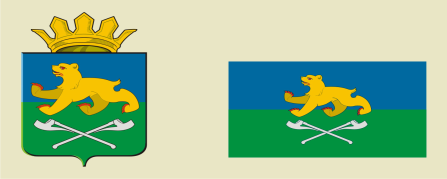 АДМИНИСТРАЦИЯ СЛОБОДО-ТУРИНСКОГОМУНИЦИПАЛЬНОГО РАЙОНАПОСТАНОВЛЕНИЕАДМИНИСТРАЦИЯ СЛОБОДО-ТУРИНСКОГОМУНИЦИПАЛЬНОГО РАЙОНАПОСТАНОВЛЕНИЕ11.03.2024№ 108с. Туринская Слободас. Туринская Слобода